23/06/20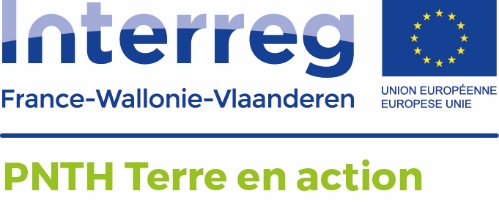 Circuit sur les traces de LancasterFlines lez Mortagne / LaplaignePrésents : Jean Yves Cools, Jean-Luc et Josiane Bouquelle, Alexandra Vanden Eynde et Astrid DutrieuTest du circuit sur place avec l’ébauche du carnet de routeProgrammation des prochaines étapes RDV à prévoir avec commune de Brunehaut et Office National des ForêtsFinalisation du carnet de routeProposer une inauguration le dimanche 06 septembre : RDV à 8h30 sur la place Decobecq pour le grand circuit. Ravitaillement et inauguration officielle de 10h à 10h30 sur le parking du Sart Colin + départs pour le 04km ou 6km.Contacter le nouveau restaurant sur la place de Flines pour le proposer dans l’invitation : Au Point GourmandPlace Jean Marie Décobecq59158 Flines lez MortagneTél. : 03 27 42 25 93